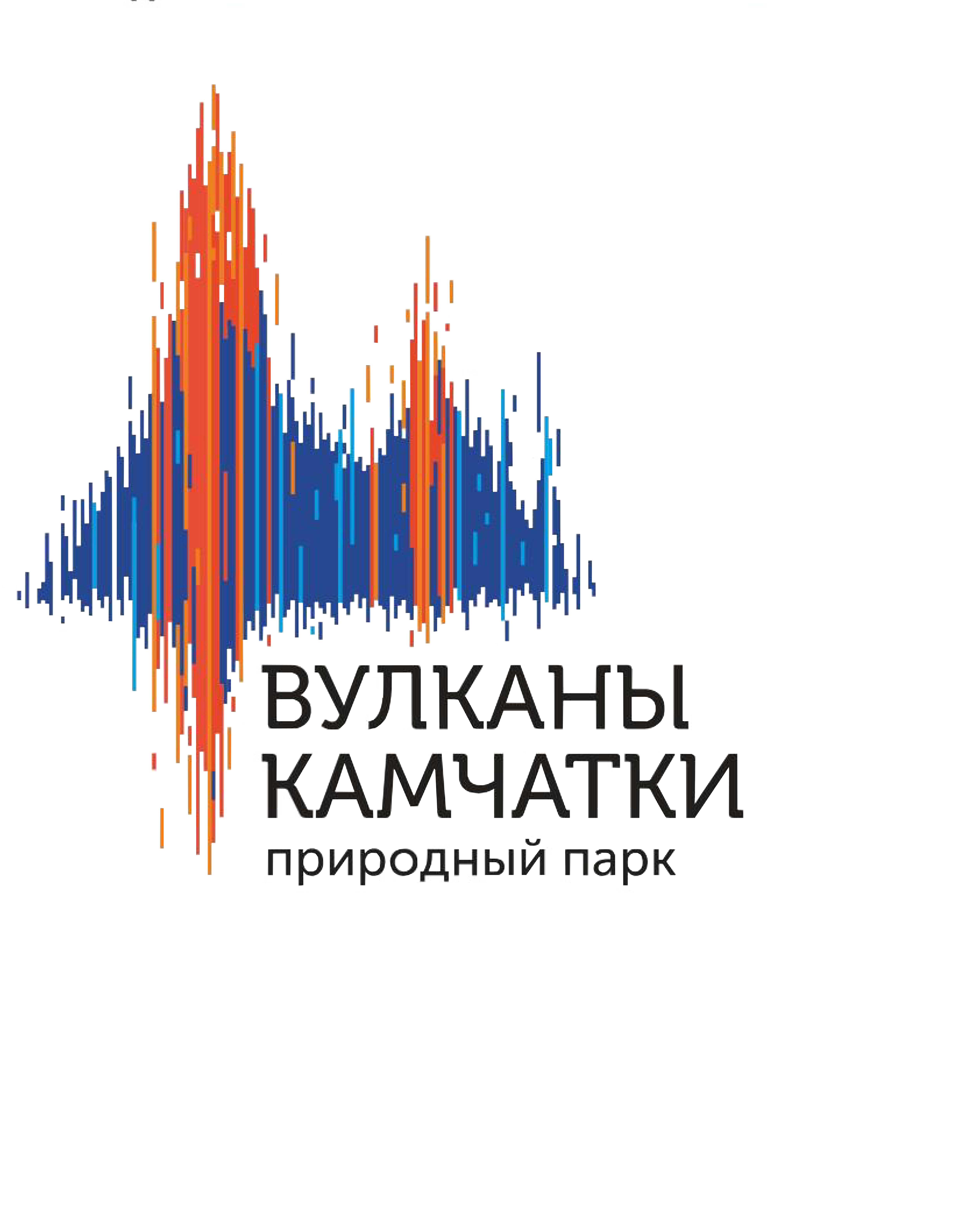 ЗАЯВКА НА ДОБРОВОЛЬЧЕСКУЮ ДЕЯТЕЛЬНОСТЬ В ПРИРОДНОМ ПАРКЕ 
«ВУЛКАНЫ КАМЧАТКИ»КРАЕВОЕ ГОСУДАРСТВЕННОЕ БЮДЖЕТНОЕ УЧРЕЖДЕНИЕ «ПРИРОДНЫЙ ПАРК «ВУЛКАНЫ КАМЧАТКИ»684000, г. Елизово, Камчатский край, ул. Завойко, 33тел./факс (41531) 7-24-00, 7-39-41Отдел экологического мониторинга, просвещения и рекреацииe-mail:  natureparktravel@gmail.com www.vulcanikamchatki.ru ФИО:Пол:Дата рождения, возраст:Место проживания:Образование:Род занятий (место работы, учебы):Знание иностранных языков (какой язык, уровень):Опыт волонтёрской деятельности (указать место и даты прохождения):Опыт проживания в полевых условиях:Иные навыки, полезные для добровольческой деятельности в Природном парке, Вы владеете (например, наличие водительских удостоверений, опыт проведения мероприятий и работы с людьми, дизайнерские и художественные работы, фото/видеосъёмка):Как Вы оцениваете своё состояние здоровья на сегодняшний день:Наличие рекомендаций:Желаемый период для добровольческой деятельности (выбрать одну или несколько смен, указанных на сайте):Желаемый период для добровольческой деятельности (выбрать одну или несколько локаций, указанных на сайте):Другая информация и дополнительные комментарии, по роду занятий волонтёрской деятельностью:Ссылка на социальные сети (Instagram/VK/Facebook.):Контактные данные (e-mail/ номер тел.):Дата заполнения: